University Curriculum Council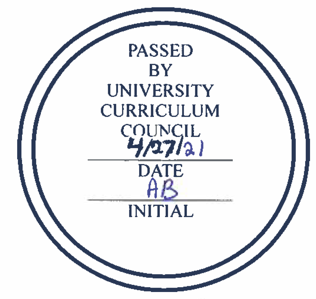 Approved ProgramsApril 27, 2021 NEW PROGRAM/ CERTIFICATECollege of Fine Arts Program Code: CTXX5GProgram Name: Arts in Health Department/School Name: Interdisciplinary ArtsContact: Kamile GeistThe Arts in Health Graduate Certificate is available for any graduate student (degree or non-degree seeking) at Ohio University who is interested in learning about and experiencing firsthand the positive impact the Fine Arts can have on health. Students will have opportunities to learn about and experience all the Fine Arts mediums through classroom experiences and through on-site experiential learning. The certificate is designed for students and working professionals from across academic disciplines and health professions to learn together about the world of Arts in Health. The certificate requires students to take 4 graduate courses, a minimum total of 12 credit hours. The certificate will require:IART 5801 An Introductio to Arts in Health (3 credits)IART 5802 Arts in Health Community Project (3 credits)Electives (2)2 – 3-credit hour graduate electives: Chosen from existing courses that have been pre-approved as elective choices for the Arts in Health certificate including: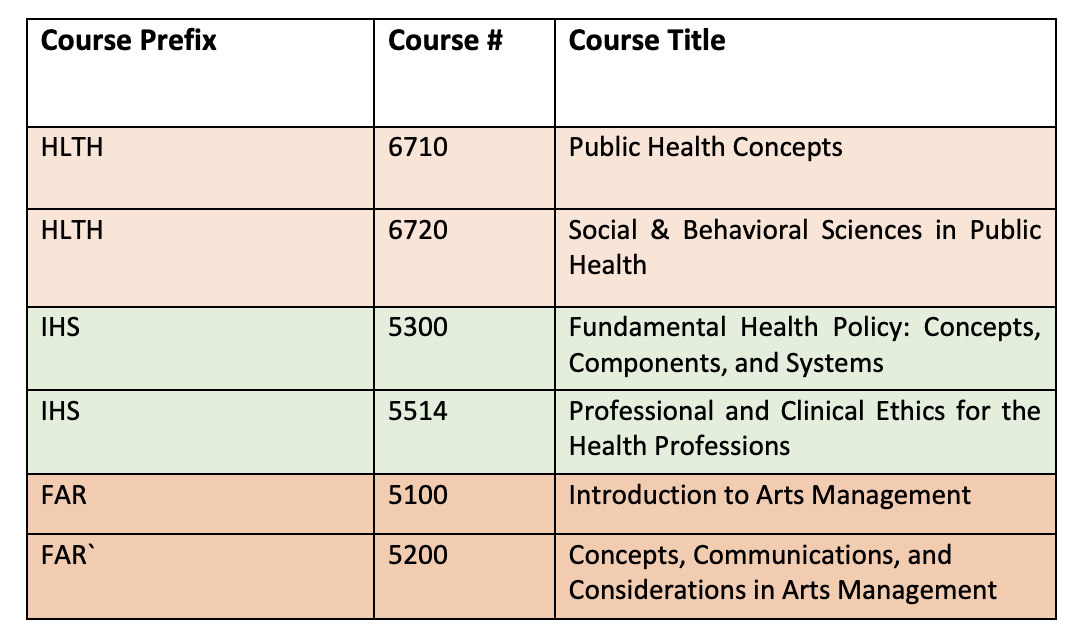 Administrative support to recruit students and to administer the program will be provided by the School of Interdisciplinary Arts (IARTS) within the College of Fine Arts. IARTS will be the host school for the new Arts in Health courses and graduate certificate.PROGRAM CHANGESScripps College of CommunicationProgram Code: AA5013Program Name: Electronic MediaDepartment/School Name: Media Arts and Studies Contact: Brian PlowThe change in the Electronic Media program will align it with BRICKS General Education. This change removes reference to the Tier II General Education curriculum in the Non-major Required Course section. There is no change in required credit hours. In the Non-major Required Course section, subrequirements #3, #4 and #5, are being removed because students will complete such coursework through the completion of BRICKS General Education. This change also removes any reference and course option pertaining to Tier II General Education. Subrequirement #1 will change to include JOUR1330 instead of COMS1030. COMS1010 will remain as an option.College of Fine ArtsProgram Code: BM5105Program Name: Music CompositionDepartment/School Name: Music Contact: Matthew JamesPropose to eliminate MUS3040 (Instrumentation) from the Music Composition curriculum beginning with the Fall 2021 semester. The content of this course will be absorbed in two other Music Composition Courses, MUS4550 (Basic Conducting) and MUS4050 (Orchestration). This proposal will result in the reduction of two credit hours for the Music Composition Major. College of Fine ArtsProgram Code: BM5107Program Name: Music Education- Instrumental EmphasisDepartment/School Name: Music Contact: Matthew TalbertWe propose to eliminate MUS 3040 (Instrumentation) from the music education curriculum beginning with the Fall 2021. The content of this course will be absorbed in two other music education courses (MUS 4550 – Basic Conducting) and (MUS 4560 – Instrumental Conducting). This proposal will result in the reduction of credit hours by 2 for the Instrumental Music Education major. College of Health Sciences & ProfessionsProgram Code: AA5018Program Name: Environmental Engineering TechnologyDepartment/School Name: Social and Public Health Contact: Sally MarinellieThe change in the Environmental Engineering Technology Major program will more seamlessly align with the BRICKS. The change reduces required non-major Tier III (now BRICKS) from 4 to 3. The change reduces total credit hours from 62-64 to 61-63 credit hours (depending on courses taken).College of Health Sciences & ProfessionsProgram Code: DP8140Program Name: Doctor of Physical TherapyDepartment/School Name: Rehabilitation and Communication Sciences  Contact: Sally MarinellieNew accreditation standards (according to CAPTE) require all students to have material taught in PT 8771, Manual Therapy for the Spine. This will change our program credits from 138 to 142. College of Health Sciences & ProfessionsProgram Code: CTPAHWProgram Name: Performing Arts Health & WellnessDepartment/School Name: Applied Health Sciences and Wellness  Contact: Jeff Russell1. AT 3690 was renumbered to AT 2960 in fall 2020, so we are requesting that this number change be reflected in the certificate.2. Two of the NUTR courses (1500, 1510) in the certificate have been dropped by the Nutrition Division and a third one that was used for substitution (NUTR 3230) is only taught in the summer, an unsatisfactory option for nearly all students. Additionally, whereas at present there is no exposure to psychology/mental health—a very important topic in performing arts health, wellness, and healthcare—we propose to add PSY 1010. This change will increase the miminum hours required from 15 to 16 because NUTR 1500 and 1510 were each 1 hour, while PSY 1010 is 3 hours.College of Health Sciences & ProfessionsProgram Code: AA2342Program Name: Associate in NursingProgram Code: BS1221Program Name: Nursing (Traditional)Program Code: BS1203Program Name: Baccalaureate Nursing (RN to BSN)Department/School Name: Nursing Contact: Sherleena BuchmanThe proposed changes are in response to a required change at OHIO to the general education requirements. The three undergraduate programs have meet with the general education committee on multiple occasions to ensure that the proposed changes will meet the new OHIO requirements across all three undergraduate programs. All changes across the School of Nursing program will need to be sent to our Accrediting bodies as well as the Ohio Board of Nursing.New general education requirement added: Arch Constructed World- student choice; Changes to four existing courses to add in the Bridges in the Traditional program; Four new courses added to the RN to BSN program to meet the Bridges requirement; Dropped the Soc 1000 course from undergraduate requirement due to new general education requirements; and dropped CSF 2710 from the Associate program due to course not being changed to general education course. The full comparison chart for all three tracks are in OCEAN 1.9. College of Arts & Sciences Program Code: BS4240Program Name: Geography- Environmental Pre-LawDepartment/School Name: GeographyContact: Gaurav SinhaWe are proposing four changes in response to changing course offerings both within Geography and other units, and to streamline the major for students. The changes include: 1) GEOGRAPHY REGIONAL COURSE: Students will now be required to take one Regional Geography course. All regional courses are offered regularly and are required for all of our other majors with the exception of Meteorology. 2) CORE COURSES: Core courses will change such that students will be required to take GEOG 3430 (Global Issues in Environmental Geography) OR GEOG 4470 (Natural Resource Conservation) rather than both. This is a in response to staffing changes and will ensure that required courses will be available to students. 3) CORE ELECTIVES: Core electives are being updated to allow students more flexibility. The following courses are being added to the list of core electives: GEOG 3150, GEOG 3430, GEOG 4450, and GEOG 4470. 4) EXTRADEPARTMENTL SUPPORTING COURSES: We propose three changes to our extradepartmental course requirements: a. The Chemistry requirement will be eliminated. b. The Social Science requirement will be eliminated. c. The Reasoning requirement is being reduced from two courses to one course, and COMS 2150 - Argumentative Analysis and Advocacy Credit will be eliminated from the list of possible courses. The number of total hours within the major will not change, and there will be no major impact to any other program.College of Arts & Sciences Program Code: BS3321Program Name: Geological Sciences Department/School Name: GeologyContact: Alycia StigallWe propose a program change in the B.S. degree in Geological Sciences (BS3321) to update the curriculum to align with BRICKS and modernize the field methods component of the major. Currently students are required to complete GEOL 4960 (Field Geology). We propose to replace this course with a pair of courses: GEOL 4650 Geologic Methods (which will be aligned as a BRICKS Capstone) and GEOL 4610 Regional Field Geology (which will be aligned as a BRICKS Learning & Doing course). There are no changes to the total hours required for the major and will not impact any other academic units in the university.Patton College of Education Program Code: BS6175 Program Name: Middle Childhood Education Math & Social Studies Department/School Name: Teacher EducationContact: Lisa HarrisonChanges were made to required Math content coursework which included a substitution for a previously required course (MATH 1500 for MATH 2500), removal of another course (MATH 3000), and MATH 1101 changed from 3 credit hrs. to 4 credit hrs. These changes reflect content alignment with the Middle Childhood Mathematics Ohio Assessment of Educators licensure exam required to earn a Middle Childhood math license. The course number of EDCS 3010 was changed to EDCS 2010. GEOG 1200 was replaced with GEOG 1100 for the Geography elective within the major. This results in a decrease of 3 credit hours.  Patton College of Education Program Code: BS6176Program Name: Middle Childhood Education Science & Social Studies Department/School Name: Teacher EducationContact: Lisa HarrisonThe course number of EDCS 3010 was changed to EDCS 2010. GEOG 1200 was replaced with GEOG 1100 for the Geography elective within the major. There is no change to credit hours.Patton College of Education Program Code: BS6177Program Name: Middle Childhood Education Math & Science Department/School Name: Teacher EducationContact: Lisa HarrisonChanges were made to required Math content coursework which included a substitution for a previously required course (MATH 1500 for MATH 2500), removal of another course (MATH 3000), and MATH 1101 changed from 3 credit hrs. to 4 credit hrs. These changes reflect content alignment with the Middle Childhood Mathematics Ohio Assessment of Educators licensure exam required to earn a Middle Childhood math license. The course number of EDCS 3010 was changed to EDCS 2010. This results in a decrease of 3 credit hours.  Patton College of Education Program Code: BS6178Program Name: Middle Childhood Education Language Arts & Social Studies  Department/School Name: Teacher EducationContact: Lisa HarrisonThe course number of EDCS 3010 was changed to EDCS 2010. GEOG 1200 was replaced with GEOG 1100 for the Geography elective within the major. Several Language Art content courses were changed at the request of the English Department due to the change of their course offerings and development of new courses. The course number of EDCS 3010 is changed to EDCS 2010. There is no change in required credit hours. Patton College of Education Program Code: BS6179Program Name: Middle Childhood Education Language Arts & Science  Department/School Name: Teacher EducationContact: Lisa HarrisonThe course number of EDCS 3010 was changed to EDCS 2010. Several Language Art content courses were changed at the request of the English Department due to the change of their course offerings and development of new courses. The course number of EDCS 3010 is changed to EDCS 2010. There is no change in required credit hours.Patton College of Education Program Code: BS6180Program Name: Middle Childhood Education Language Arts & Math Department/School Name: Teacher EducationContact: Lisa HarrisonChanges were made to required Math content coursework which included a substitution for a previously required course (MATH 1500 for MATH 2500), removal of another course (MATH 3000), and MATH 1101 changed from 3 credit hrs. to 4 credit hrs. These changes reflect content alignment with the Middle Childhood Mathematics Ohio Assessment of Educators licensure exam required to earn a Middle Childhood math license. Several Language Art content courses were changed at the request of the English Department due to the change of their course offerings and development of new courses. The course number of EDCS 3010 is changed to EDCS 2010. This results in a 3 credit hour decrease. Patton College of Education Program Code: BS6307Program Name: Integrated Mathematics Department/School Name: Teacher EducationContact: Matt Felton KoestlerThese changes were made in discussion with faculty from the math department, including the department chair. We are removing the requirement for MATH 3000 History of Mathematics (3cr) because the math department cannot guarantee that they can offer it on a regular basis. Instead we are listing it as a recommended elective. We are adding MATH 3060 Introduction to Mathematical Reasoning, Problem Solving, and Proof (3cr) as a recommended elective. Currently the major requires math electives at 3300 or above. This would allow MATH 3060 to count as an elective as well. We are also noting that EDCS 3010 Education and Cultural Diversity (3cr) was recently renumbered to EDCS 2010 (same name and credits) as part of a course change to align with BRICKS.EXPEDITED REVIEWPatton College of Education Program Code: BS6316Program Name: Mild-Moderate Educational Needs  Department/School Name: Teacher EducationContact: Jen NewtonProgram Code: BS6317Program Name: Moderate-Intensive Educational Needs  Adding EDSP 3710 updating coursework to better align with accreditation standards, noting that EDCS 3010 has been renumbered as EDCS 2010 in response to BRICKS, and correcting an error in the catalog (ECED 2300 is not part of their coursework and is not currently included in DARS). There is no change in credit hours.Patton College of Education Program Code: PH6856Program Name: Science Education  Department/School Name: Teacher EducationContact: Danielle DaniThree specialization courses are added to the program: EDTE 7400, EDTE 8923, and EDTE 8941. This does not change required credit hours but rather provides specificity in courses that partially fulfill required science specialization areas.College of Fine Arts  Program Code: OR5199Program Name: Conducting Minor  Department/School Name: MusicContact: William TalleyStudents in the program are currently required to take either Instrumentation (MUS 3040) or Vocal Pedagogy (MUS 4585) so that they have a firm understanding of the characteristics of the instruments or voices in their ensembles. Instrumental Methods and Materials (MUS 3631) will provide similar instruction. Additionally, content related to scoring for instruments will be covered in the program’s conducting courses, MUS 4550, MUS 4560 and MUS 4590. Since MUS 3631 is a 3 CR course, students who take it will only need 4 elective credits to fulfill the 15 CR minimum for the degree.College of Fine Arts  Program Code: BF5155Program Name: BFA in Film  Department/School Name: FilmContact: Ofer EliazAdd course ART 1240: Visual Art in Practice and Theory: Critical Perspectives as an option for students during their Freshmen year. Students will be able to choose ART 1240: Visual Art in Practice and Theory: Critical Perspectives, or IART 1170: Intro to the Arts: Arts in Contexts, or ART 1100: Seeing and Knowing the Visual Arts.College of Health Sciences & Professions   Program Code: MS8174Program Name: Master of Science in Athletic Training (Professional)Department/School Name: Applied Health Sciences and Wellness Contact: Kristine EnsignWe are requesting expedited review of the proposed program changes. Each year the division of athletic training reviews the admissions process to identify ways to strengthen the application process and/or improve the number applications received for the program. This year we have identified several changes that will align us with other professional athletic training programs (make us more competitive) and decrease the barriers to applying while maintaining the standards set forth by the Commission on Accreditation of Athletic Taining Education (CAATE). We intend to change the requirements for the GRE, number of letters of recommendation, observation hours, CPR/AED requirement, and number of semester hours required for biology, human anatomy, physics, chemistry, and psychology.SECOND READING: ApprovedUniversity College- see two memos on Programs Committee websiteThis memo outlines the intent to form a new department in University College, the Department of Applied Sciences and Professions, effective July 1, 2021. The decision to form a department was made by interim dean Carey Busch after several discussions with the RHE faculty who were realigned to UNC in August 2020. The primary purpose of creating this department is to create the structure currently lacking to address the needs of the faculty and programs recently realigned as part of One Ohio.Several meetings were held during the fall semester which included the faculty, the dean, assistant dean for advising and student services and the director of degree programs. The purpose of these meetings was for UNC dean and staff to develop a better understanding of the new programs and subjects as well as the faculty developing a better understanding of UNC with the goal of providing a foundation for determining opportunities and making informed, strategic decisions. While discussions have been productive the lack of a formal department and ability to name a department chair has become a hindreance our ability to develop appropriate governance and support to the new programs and subjects. The new department will include the following degrees:Bachelor of Applied and Technical StudiesAssociate of Science in Law Enforcement Technology,Associate of Technical Studies In addition to the above amed degrees, the department will include two subject areas:Real EstateOffice Administration TechnologyNOTIFICATION- PROGRAM SUSPENSIONBA1914 French Tutorial- The Department of Modern Languages no longer has the capacity or faculty resources to support the high level of one-on-one tutorials necessary for the French program. No faculty will be impacted by this deactivation. There is currently only one student in the program, and she will be able to complete the degree without changes. MAJOR CODE CLEAN UP:During Q2S, the Counselor Education program reduced the number of major codes to more accurately reflect the program offerings. In an effort to clean up unused major codes in our program, I’m writing to request that ME6301 and ME6297 be inactivated. Master’s students in the Counselor Education program have the option of selecting from one of the following active codes: ME6278 Clinical Mental Health CounselingME6324 Clinical Mental Health/ Clinical Rehabilitation CounselingME6274 School CounselingME6298 Clinical Mental Health/School CounselingThere are no impacts to students or faculty as these code have not been used since before 2012. Current Non-Major Required CoursesProposed Non-Major Required CoursesSection 2: Tier IIComplete at least 4 hours in Tier II requirements (2CP, 2FA, 2HL, 2SS recommended).Section 2: BRICKS Complete at least 3 hours from one of the following: • Humanities: Arts • Humanities: Texts and Contexts • Social or Behavioral Science • Connected World Note: Courses used to meet other program requirements may be reused to meet this requirement.CurrentCurrentProposedProposedReasonReasonReasonReasonRequirementCrCrRequirementRequirementCrGEOG 120033GEOG 1100GEOG 11003Proposed replacement course aligns with BRICKSEDCS 301033EDCS 2010EDCS 20103Course was renumbered to align with BRICKSJunior Composition33ENG 2800: Expository Writing and the Research PaperENG 2800: Expository Writing and the Research Paper3Based on request of English Department. Replaces J requirement; serves as Advanced Writing Course under new Gen Ed1 required ENG 2010: Introduction to Prose Fiction and Nonfiction ENG 2020: Introduction to Poetry and Drama33Based on request of English Department. Prioritizing genre coverage in specific context of American Literature surveys1 required ENG 3210: American Literature to 1865 ENG 3220: American Literature 1865- 1918 ENG 3230: American Literature 1918- present332 required ENG 2530: American Literature 1 (to 1865) ENG 2540: American Literature 2 (1865-present)2 required ENG 2530: American Literature 1 (to 1865) ENG 2540: American Literature 2 (1865-present)6Based on request of English Department. More thorough coverage of literature taught in grades 4-9 and changes in English offerings1 required ENG 3250: Women and Literature ENG 3370: African American Literature to 1930 ENG 3390: African American Literature 1930 to Present331 required ENG 2320: Literature & Social Justice (Justice and Society Arch, new course)1 required ENG 2320: Literature & Social Justice (Justice and Society Arch, new course)3Based on request of English Department and MCE program faculty. Opportunities to tie in with Arches, and changes in English offerings1 required ENG 3500: Grammar, Usage, and Mechanics ENG 3510: History of the English Language33JOUR 1330: Precision Language for JournalistsJOUR 1330: Precision Language for Journalists3Based on request of English Department. Changes in English offerings1 required ENG 2800: Expository Writing and the Research Paper ENG 3610: Creative Writing: Fiction ENG 3620: Creative Writing: Poetry331 required ENG 3610: Creative Writing: Fiction ENG 3620: Creative Writing: Poetry ENG 3630: Creative Writing: Nonfiction1 required ENG 3610: Creative Writing: Fiction ENG 3620: Creative Writing: Poetry ENG 3630: Creative Writing: Nonfiction3Based on request of English Department. Creative writing focus and expanded offering1 required ENG 3550 or ENG 4660 33Better alignment of global literature necessary for English teaching is embedded in EDMC 3210: Children Literature for Middle ChildhoodCurrentCurrentProposedReasonReasonReasonReasonRequirementCrRequirementRequirementCrEDCS 30103EDCS 2010EDCS 20103Course was renumbered to align with BRICKSJunior Composition3ENG 2800: Expository Writing and the Research PaperENG 2800: Expository Writing and the Research Paper3Based on request of English Department. Replaces J requirement; serves as Advanced Writing Course under new Gen Ed1 required ENG 2010: Introduction to Prose Fiction and Nonfiction ENG 2020: Introduction to Poetry and Drama3Based on request of English Department. Prioritizing genre coverage in specific context of American Literature surveys1 required ENG 3210: American Literature to 1865 ENG 3220: American Literature 1865- 1918 ENG 3230: American Literature 1918- present32 required ENG 2530: American Literature 1 (to 1865) ENG 2540: American Literature 2 (1865-present)2 required ENG 2530: American Literature 1 (to 1865) ENG 2540: American Literature 2 (1865-present)6Based on request of English Department. More thorough coverage of literature taught in grades 4-9 and changes in English offerings1 required ENG 3250: Women and Literature ENG 3370: African American Literature to 1930 ENG 3390: African American Literature 1930 to Present31 required ENG 2320: Literature & Social Justice (Justice and Society Arch, new course)1 required ENG 2320: Literature & Social Justice (Justice and Society Arch, new course)3Based on request of English Department and MCE program faculty. Opportunities to tie in with Arches, and changes in English offerings1 required ENG 3500: Grammar, Usage, and Mechanics ENG 3510: History of the English Language3JOUR 1330: Precision Language for JournalistsJOUR 1330: Precision Language for Journalists3Based on request of English Department. Changes in English offerings1 required ENG 2800: Expository Writing and the Research Paper ENG 3610: Creative Writing: Fiction ENG 3620: Creative Writing: Poetry31 required ENG 3610: Creative Writing: Fiction ENG 3620: Creative Writing: Poetry ENG 3630: Creative Writing: Nonfiction1 required ENG 3610: Creative Writing: Fiction ENG 3620: Creative Writing: Poetry ENG 3630: Creative Writing: Nonfiction3Based on request of English Department. Creative writing focus and expanded offering1 required ENG 3550 or ENG 4660 3Better alignment of global literature necessary for English teaching is embedded in EDMC 3210: Children Literature for Middle ChildhoodCurrentCurrentProposedProposedReasonReasonReasonReasonRequirementCrCrRequirementRequirementCrEDCS 301033EDCS 2010EDCS 20103Course was renumbered to align with BRICKSJunior Composition33ENG 2800: Expository Writing and the Research PaperENG 2800: Expository Writing and the Research Paper3Based on request of English Department. Replaces J requirement; serves as Advanced Writing Course under new Gen Ed1 required ENG 2010: Introduction to Prose Fiction and Nonfiction ENG 2020: Introduction to Poetry and Drama33Based on request of English Department. Prioritizing genre coverage in specific context of American Literature surveys1 required ENG 3210: American Literature to 1865 ENG 3220: American Literature 1865- 1918 ENG 3230: American Literature 1918- present332 required ENG 2530: American Literature 1 (to 1865) ENG 2540: American Literature 2 (1865-present)2 required ENG 2530: American Literature 1 (to 1865) ENG 2540: American Literature 2 (1865-present)6Based on request of English Department. More thorough coverage of literature taught in grades 4-9 and changes in English offerings1 required ENG 3250: Women and Literature ENG 3370: African American Literature to 1930 ENG 3390: African American Literature 1930 to Present331 required ENG 2320: Literature & Social Justice (Justice and Society Arch, new course)1 required ENG 2320: Literature & Social Justice (Justice and Society Arch, new course)3Based on request of English Department and MCE program faculty. Opportunities to tie in with Arches, and changes in English offerings1 required ENG 3500: Grammar, Usage, and Mechanics ENG 3510: History of the English Language33JOUR 1330: Precision Language for JournalistsJOUR 1330: Precision Language for Journalists3Based on request of English Department. Changes in English offerings1 required ENG 2800: Expository Writing and the Research Paper ENG 3610: Creative Writing: Fiction ENG 3620: Creative Writing: Poetry331 required ENG 3610: Creative Writing: Fiction ENG 3620: Creative Writing: Poetry ENG 3630: Creative Writing: Nonfiction1 required ENG 3610: Creative Writing: Fiction ENG 3620: Creative Writing: Poetry ENG 3630: Creative Writing: Nonfiction3Based on request of English Department. Creative writing focus and expanded offering1 required ENG 3550 or ENG 4660 33Better alignment of global literature necessary for English teaching is embedded in EDMC 3210: Children Literature for Middle ChildhoodMATH 250044MATH 1500MATH 15003Better aligned to content necessary for math licensure examMATH 300033Content does not align with program requirementMATH 110133MATH 1101MATH 11014Change in credit hours